Test date: 13.6.22Test date: 20.6.22Test date: 27.6.22Test date: 4.7.22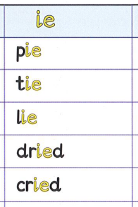 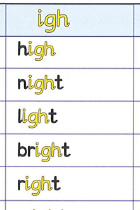 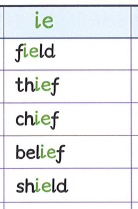 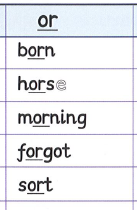 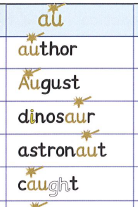 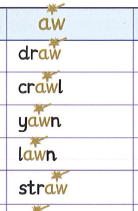 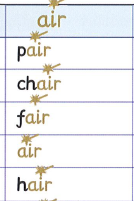 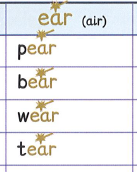 Test date: 11.7.22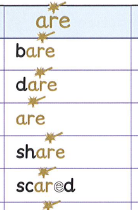 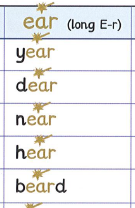 